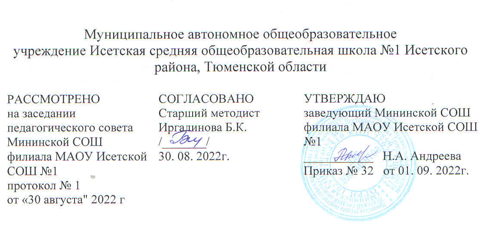 Адаптированная   основная общеобразовательная  рабочая  программа с умственной отсталостьюпо    математике___________для учащихся___6а_класса___ 2022-2023 учебный год    Учитель : Мякишева  Мария Алексеевна Высшая квалификационная  категорияс. Минино,2022 г.                                                                                         Пояснительная запискаРабочая программа составлена на основе Федерального Государственного стандарта, Программы специальных (коррекционных) общеобразовательных учреждений VIII вида 5 – 9 классы: / Под ред. В.В. Воронковой – Москва, Гуманитарное изд. центр ВЛАДОС, 2012 г. Допущена Министерством образования и науки РФ. УМК Г.М.Капустина, М.Н.Перова. Математика. Учебник для 6 класса общеобразовательных организаций, реализующих адаптированные основные общеобразовательные программы, М. «Просвещение», 2021 г.Рабочая программа по математике составлена с использованием следующей нормативно-правовой базы:1. Закон 273 – ФЗ «Об образовании в Российской Федерации» от 29 декабря 2012 года.2. Приказ Министерства образования и науки Российской Федерации от 31 декабря 2015 года № 1577 «О внесении изменений в федеральный государственный образовательный стандарт основного общего образования, утверждённый приказом Министерства образования и науки Российской Федерации» от 17 декабря 2010 года № 1897.3. Положение «О структуре, порядке разработки и утверждения рабочих программ учебных курсов, предметов, дисциплин (модулей) в Муниципальном общеобразовательном учреждении «Загорненская средняя общеобразовательная школа» реализующая программы общего образования, утвержденного приказом директора от 30.05.2017 года № 92.4. Распоряжение Правительства РФ от 24 декабря 2013 г. № 2506-р «Концепция математического образования в РФ».5. Основной образовательной программы основного общего образования на 2018-2022 годы, утвержденная приказом директора от 17.08.2018 г. № 129.Единство урочной деятельности с программой воспитания реализуется через: • привлечение внимание обучающихся к ценностному аспекту изучаемых на уроках фактов, мероприятия по календарю знаменательных и памятных дат; • применение на уроке интерактивных форм работы обучающихся, курс внеурочной деятельности «Разговор о важном». • групповую работу, которая учат школьников участию в команде и сотрудничеству с другими людьми. Участие в мероприятиях и акциях РДШ, • инициирование и поддержка исследовательской деятельности школьников в рамках реализации ими индивидуальных и групповых исследовательских проектов, что даёт и возможность приобретать навык самостоятельного решения теоретических проблемы, опыт публичного выступления перед аудиторией, аргументирование и отстаивание своей точки зрения. I. Планируемые результаты освоения учебного предметаЛичностные результаты:1) российская гражданская идентичность: патриотизм, уважение к Отечеству, к прошлому и настоящему многонационального народа России, осознание этнической принадлежности, знание истории, языка, культуры своего народа, своего края, основ культурного наследия народов России и человечества; усвоение гуманистических, демократических и традиционных ценностей многонационального российского общества; воспитание чувства ответственности и долга перед Родиной;2) ответственное отношение к учению; готовность и способность обучающихся к саморазвитию и самообразованию на основе мотивации к обучению и познанию; готовность и способность осознанному выбору и построению дальнейшей индивидуальной траектории образования на базе ориентировки в мире профессий и профессиональных предпочтений, с учетом устойчивых познавательных интересов;3) целостное мировоззрение, соответствующее современному уровню развития науки и общественной практики, учитывающего социальное, культурное, языковое, духовное многообразие современного мира;4) осознанное, уважительное и доброжелательное отношение к другому человеку, его мнению, мировоззрению, культуре, языку, вере, гражданской позиции; готовность и способность вести диалог с другими людьми и достигать в нем взаимопонимания;5) освоенность социальных норм, правил поведения, ролей и форм социальной жизни в группах и сообществах, включая взрослые и социальные сообщества; участие в школьном самоуправлении и общественной жизни в пределах возрастных компетенций с учетом региональных, этнокультурных, социальных и экономических особенностей;6) моральное сознание и компетентность в решении моральных проблем на основе личностного выбора, формирование нравственных чувств и нравственного поведения, осознанного и ответственного отношения к собственным поступкам;7) коммуникативные компетенции в общении и сотрудничестве со сверстниками, детьми старшего и младшего возраста, взрослыми в процессе образовательной, общественно – полезной деятельности.Метапредметные результаты:Регулятивные УУД1) умение самостоятельно определять цели обучения, ставить и формулировать новые задачи в учебе и познавательной деятельности, развивать мотивы и интересы своей познавательной деятельности:  выдвигать версии решения проблемы, формулировать гипотезы, предвосхищать конечный результат;  ставить цель деятельности на основе определенной проблемы и существующих возможностей;2) умение самостоятельно планировать пути достижения целей, в том числе альтернативные, осознанно выбирать наиболее эффективные способы решения учебных и познавательных задач: (определять необходимые действия в соответствии с учебной и познавательной задачей и составлять алгоритм их выполнения; обосновывать и осуществлять выбор наиболее эффективных способов решения учебных и познавательных задач; определять/находить, в том числе из предложенных вариантов, условия для выполнения учебной и познавательной задачи; выбирать из предложенных вариантов и самостоятельно искать средства/ресурсы для решения задачи/достижения цели);3) умение соотносить свои действия с планируемыми результатами, осуществлять контроль своей деятельности в процессе достижения результата, определять способы действий в рамках предложенных условий и требований, корректировать свои действия в соответствии с изменяющейся ситуацией: (определять совместно с педагогом и сверстниками критерии планируемых результатов и критерии оценки своей учебной деятельности; отбирать инструменты для оценивания своей деятельности, осуществлять самоконтроль своей деятельности в рамках предложенных условий и требований; оценивать свою деятельность, аргументируя причины достижения или отсутствия планируемого результата; сверять свои действия с целью и, при необходимости, исправлять ошибки самостоятельно);4) умение оценивать правильность выполнения учебной задачи, собственные возможности ее решения: (определять критерии правильности (корректности) выполнения учебной задачи; фиксировать и анализировать динамику собственных образовательных результатов);5) владение основами самоконтроля, самооценки, принятия решений и осуществления осознанного выбора в учебной и познавательной деятельности: (соотносить реальные и планируемые результаты индивидуальной образовательной деятельности и делать выводы; самостоятельно определять причины своего успеха или неуспеха и находить способы выхода из ситуации неуспеха; демонстрировать приемы регуляции психофизиологических/ эмоциональных состояний для достижения эффекта успокоения, восстановления, активизации).Познавательные УУД1) умение определять понятия, создавать обобщения, устанавливать аналогии, классифицировать, самостоятельно выбирать основания и критерии для классификации, устанавливать причинно-следственные связи, строить логическое рассуждение, умозаключение (индуктивное, дедуктивное, по аналогии) и делать выводы:(выделять общий признак двух или нескольких предметов и объяснять их сходство; объединять предметы в группы по определенным признакам, сравнивать, классифицировать и обобщать факты и явления; излагать полученную информацию, интерпретируя ее в контексте решаемой задачи);2) умение создавать, применять и преобразовывать знаки и символы, модели и схемы для решения учебных и познавательных задач:(обозначать символом и знаком предмет; определять логические связи между предметами, обозначать данные логические связи с помощью знаков в схеме; создавать абстрактный или реальный образ предмета; строить модель/схему на основе условий задачи и/или способа ее решения; преобразовывать модели с целью выявления общих законов, определяющих предметную область);3) смысловое чтение: находить в тексте требуемую информацию (в соответствии с целями своей деятельности);4) основы экологического мышления, умение применять его в познавательной, коммуникативной, социальной практике и профессиональной ориентации: определять своё отношение к природной среде;5) развитие мотивации к овладению культурой активного использования словарей и других поисковых систем: определять необходимые ключевые поисковые слова и запросы; осуществлять взаимодействие с электронными поисковыми системами, словарями; Коммуникативные УУД6) умение организовывать учебное сотрудничество и совместную деятельность с учителем и сверстниками; работать индивидуально и в группе: находить общее решение и разрешать конфликты на основе согласования позиций и учета интересов; формулировать, аргументировать и отстаивать свое мнение: определять возможные роли в совместной деятельности; играть определенную роль в совместной деятельности; принимать позицию собеседника, понимая позицию другого, различать в его речи: мнение (точку зрения), доказательство (аргументы), факты; гипотезы, аксиомы, теории; определять свои действия и действия партнера, которые способствовали или препятствовали продуктивной коммуникации; строить позитивные отношения в процессе учебной и познавательной деятельности; корректно и аргументировано отстаивать свою точку зрения, в дискуссии уметь выдвигать контраргументы, перефразировать свою мысль (владение механизмом эквивалентных замен); критически относиться к собственному мнению, с достоинством признавать ошибочность своего мнения (если оно таково) и корректировать его;7) умение осознанно использовать речевые средства в соответствии с задачей коммуникации для выражения своих чувств, мыслей и потребностей для планирования и регуляции своей деятельности; владение устной и письменной речью, монологической контекстной речью: представлять в устной форме план собственной деятельности; соблюдать нормы публичной речи, регламент в монологе и дискуссии в соответствии с коммуникативной задачей; высказывать и обосновывать мнение (суждение) и запрашивать мнение партнера в рамках диалога; использовать вербальные средства (средства логической связи) для выделения смысловых блоков своего выступления; использовать невербальные средства или наглядные материалы, подготовленные/отобранные под руководством учителя;8) компетентности в области использования информационно-коммуникационных технологий: целенаправленно искать и использовать информационные ресурсы, необходимые для решения учебных и практических задач с помощью средств ИКТ; использовать компьютерные технологии; соблюдать информационную гигиену и правила информационной безопасности.Предметные результаты:Учащийся научится:1) оперировать на базовом уровне понятиями: натуральное число, целое число, обыкновенная дробь, десятичная дробь, смешанное число, рациональное число;2) использовать свойства чисел и правила действий с рациональными числами при выполнении вычислений;3) сравнивать рациональные числа; в повседневной жизни и при изучении других предметов:4) оценивать результаты вычислений при решении практических задач;5) выполнять сравнение чисел в реальных ситуациях;6) решать несложные сюжетные задачи разных типов на все арифметические действия;7) строить модель условия задачи (в виде таблицы, схемы, рисунка), в которой даны значения двух из трех взаимосвязанных величин, с целью поиска решения задачи;8) знать различие скоростей объекта в стоячей воде, против течения и по течению реки;9) решать задачи на нахождение части числа и числа по его части;10) решать задачи разных типов (на покупки, на движение), связывающих три величины, выделять эти величины и отношения между ними; в повседневной жизни и при изучении других предметов:11) выдвигать гипотезы о возможных предельных значениях искомых величин в задаче (делать прикидку).12) оперировать на базовом уровне понятиями: фигура, точка, отрезок, прямая, луч, ломаная, угол, треугольник и четырехугольник, прямоугольник и квадрат, окружность и круг, куб, шар; изображать изучаемые фигуры от руки и с помощью линейки и циркуля;13) в повседневной жизни и при изучении других предметов: решать практические задачи с применением простейших свойств фигур;14) выполнять измерение длин, расстояний, величин углов, с помощью инструментов для измерений длин и углов; в повседневной жизни и при изучении других предметов: вычислять расстояния на местности в стандартных ситуациях, площади прямоугольников; выполнять простейшие построения и измерения на местности, необходимые в реальной жизни.15) получит возможность научиться оперировать понятиями: натуральное число, множество натуральных чисел, целое число, множество целых чисел, обыкновенная дробь, десятичная дробь, смешанное число, рациональное число;16) понимать и объяснять смысл позиционной записи натурального числа;17) выполнять вычисления, в том числе с использованием приемов рациональных вычислений, обосновывать алгоритмы выполнения действий;18) выполнять округление рациональных чисел с заданной точностью; в повседневной жизни и при изучении других предметов:20) составлять числовые выражения и оценивать их значения при решении практических задач и задач из других учебных предметов.                                                                                      II. Содержание рабочей программы1. Повторение. Нумерация (8 часов)Классы и разряды. Математические действия в пределах 100. Решение задач и примеров в пределах 100. Устное сложение и вычитание чисел в пределах 100 с переходом через разряд. Нахождение неизвестного компонента сложения и вычитания. Решение текстовых задач на сложение, вычитание, умножение и деление.2. Тысяча. (53 часов)Запись, чтение, сравнение двузначных и трёхзначных чисел. Состав трёхзначных чисел (таблица классов и разрядов). Увеличение и уменьшение чисел на 1, 10, 100. Чётные и нечётные числа. Простые и составные числа. Округление чисел. Сравнение чисел (на сколько больше, на сколько меньше). Нахождение неизвестного числа. Умножение и деление на однозначное число. Преобразование чисел, полученных при измерении в более мелкие меры и в более крупные меры. Сложение, вычитание чисел, полученных при измерении. Сравнение чисел (во сколько раз больше, меньше). Таблица классов и разрядов. Чтение, запись и разложение пятизначных чисел по разрядным единицам (единицы, десятки, сотни тысяч). Округление чисел. Составление чисел из разрядных слагаемых. Работа на калькуляторе (отложение чисел). Римские числа. Запись арабских чисел римскими. Сложение и вычитание круглых тысяч, сотен тысяч. Сложение, вычитание четырёхзначных чисел без перехода через разряд. Сложение, вычитание четырёхзначных чисел с переходом через разряд. Решение примеров (порядок выполнения действий). Проверка сложения. Нахождение неизвестного слагаемого, уменьшаемого, вычитаемого. Проверка вычитания сложением.3. Обыкновенные дроби (55 часов)Доли. Дроби. Правильные, неправильные дроби. Образование смешанного числа. Сравнение смешанных чисел. Основное свойство дроби. Преобразование дробей (неправильной дроби в смешанное число и смешанного числа в неправильную дробь).Нахождение одной части и нескольких частей от числа. Сравнение, сложение, вычитание обыкновенных дробей с одинаковыми знаменателями. Сравнение, сложение, вычитание смешанных чисел. Решение заданий на вычисление расстояния (пути), времени, скорости движения. Решение задач на движение навстречу друг другу. Умножение многозначных чисел на однозначное число без перехода через разряд. Решение примеров (порядок выполнения действий). Умножение многозначных чисел на однозначное число и круглые десятки. Деление на однозначное число. Деление на однозначное число в столбик. Решение задач на деление. Деление на однозначное число в столбик (нули в частном). Решение примеров на деление (порядок выполнения действий). Решение текстовых задач на деление. Деление в столбик с остатком на однозначное число. Деление в столбик с остатком на круглые десятки.4. Геометрический материал (11часов)Взаимное положение прямых на плоскости. Высота треугольника. Параллельные прямые. Построение параллельных прямых. Взаимное положение прямых в пространстве: вертикальное, горизонтальное, наклонное. Уровень и отвес. Куб. Брус. Шар. Масштаб.5. Повторение (9 часов)Математические действия в пределах 1000. Решение задач и примеров в пределах 1000. Устное сложение и вычитание чисел в пределах 1000 с переходом через разряд. Нахождение неизвестного компонента сложения и вычитанияКалендарно-тематическое планирование№ п.п.        ТемаКолчасДатаДата№ п.п.        ТемаКолчаспланфакт1. Повторение. Нумерация (8 часов)1Запись, чтение, сравнение двузначных и трёхзначных чисел.12Запись, чтение, сравнение двузначных и трёхзначных чисел.13Состав трёхзначных чисел (таблица классов и разрядов).14Состав трёхзначных чисел (таблица классов и разрядов).15Нахождение неизвестного вычитаемого16Нахождение неизвестного вычитаемого17Устное сложение и вычитание чисел с переходом через разряд18Входной контроль12. Тысяча (53 часа)9Чётные и нечётные числа.110Чётные и нечётные числа.111Простые и составные числа.112Простые и составные числа.113Таблица простых чисел114Таблица простых чисел115Округление чисел116Округление чисел117Округление чисел118Сравнение чисел (на сколько больше, на сколько меньше).119Сравнение чисел (на сколько больше, на сколько меньше).120Сравнение чисел (на сколько больше, на сколько меньше).121Нахождение неизвестного числа.122Умножение и деление на однозначное число.123Преобразование. чисел, полученных при измерении в более мелкие меры.124Преобразование чисел, полученных при измерении.125Преобразование чисел, полученных при измерении в более крупные меры.126Сложение, вычитание чисел, полученных при измерении127Сложение, вычитание чисел, полученных при измерении128Сравнение чисел (во сколько раз больше, меньше).129Сравнение чисел (во сколько раз больше, меньше).130Геометрические фигуры. Построение многоугольников.131Геометрические фигуры. Построение многоугольников.132Таблица классов и разрядов.133Таблица классов и разрядов.134Таблица классов и разрядов.135Чтение, запись и разложение пятизначных чисел по разрядным единицам136Округление чисел.137Округление чисел.138Составление чисел из разрядных слагаемых139Работа на калькуляторе140Римские числа. Запись арабских чисел римскими.141Контрольная работа № 1 «Классы. Разряды».142Сложение и вычитание круглых тысяч, сотен тысяч.143Сложение, вычитание четырёхзначных чисел без перехода через разряд.144Сложение, вычитание четырёхзначных чисел без перехода через разряд.145Сложение, вычитание четырёхзначных чисел с переходом через разряд.146Сложение, вычитание четырёхзначных чисел с переходом через разряд.147Сложение, вычитание четырёхзначных чисел с переходом через разряд.148Сложение, вычитание четырёхзначных чисел.149Решение примеров (порядок выполнения действий).150Решение примеров (порядок выполнения действий).151Решение примеров (порядок выполнения действий).152Решение примеров.153Проверка сложения.154Проверка сложения.155Проверка сложения.156Проверка сложения вычитанием.157Нахождение неизвестного слагаемого.158Нахождение неизвестного уменьшаемого159Нахождение неизвестного слагаемого, уменьшаемого вычитаемого160Проверка вычитания сложением.161Контрольная работа № 2 «Тысяча»13. Обыкновенные дроби (55 часов).62Доли. Дроби.163Правильные, неправильные дроби.164Образование смешанного числа165Сравнение смешанных чисел166Сравнение смешанных чисел167Основное свойство дроби.168Основное свойство дроби.169Преобразование дробей.170Преобразование дробей.171Нахождение одной части от числа.172Нахождение нескольких частей от числа.173Взаимное положение прямых на плоскости.174Взаимное положение прямых на плоскости.175Высота треугольника.176Высота треугольника.177Параллельные прямые.178Построение параллельных прямых179Контрольная работа № 3 «Обыкновенные дроби».180Сравнение дробей с одинаковымизнаменателями.181Сложение и вычитание дробей с одинаковыми   знаменателями.182Сравнение смешанных чисел.183Сложение и вычитание смешанных чисел.184Решение заданий на вычисление скорости и времени движения.185Решение заданий на вычисление расстояния и времени движения.186Решение задач на движение навстречу друг другу187Решение задач на движение навстречу друг другу188Решение задач на движение навстречу друг другу189Решение задач на движение190Умножение многозначных чисел на однозначное без перехода через разряд.191Умножение многозначных чисел на однозначное с переходом через разряд.192Решение примеров (порядок выполнения действий).193Решение примеров (порядок выполнения действий).194Умножение многозначных чисел на однозначное и круглые десятки.195Деление на однозначное число.196Деление на однозначное число в столбик.197Решение задач на деление.198Решение задач на деление.199Деление на однозначное число в столбик (нули в частном).1100Деление на однозначное число в столбик (нули в частном).1101Деление на однозначное число в столбик (нули в частном).1102Решение примеров на деление (порядок выполнения действий).1103Решение примеров на деление (порядок выполнения действий).1104Решение примеров на деление.1105Решение примеров на деление.1106Решение текстовых задач на деление.1107Решение текстовых задач на деление.1108Решение текстовых задач на деление.1109Решение текстовых задач.1110Решение текстовых задач.1111Деление в столбик с остатком на однозначное число.1112Деление в столбик с остатком на однозначное число.1113Деление в столбик с остатком на однозначное число.1114Деление в столбик с остатком на круглые десятки.1115Деление в столбик с остатком на круглые десятки.1116Контрольная работа № 4 «Преобразование обыкновенных дробей»14. Геометрический материал (11 часов117Взаимное положение прямых в пространстве1118Взаимное положение прямых в пространстве1119Уровень и отвес.1120Уровень и отвес.1121Куб.1122Брус.1123Шар.1124Шар.1125Масштаб.1126Масштаб.1127Контрольная работа № 5 «Геометрический материал».15. Повторение (9 часов)128Сравнение чисел.1129Преобразование чисел, полученных при измерении.1130Сложение и вычитание многозначных чисел.1131Нахождение неизвестного числа1132Обыкновенные дроби.1133Умножение на однозначное число и круглые десятки.1134Деление на однозначное число и круглые десятки.1135Годовая контрольная работа № 6.1136Анализ контрольной работы.1